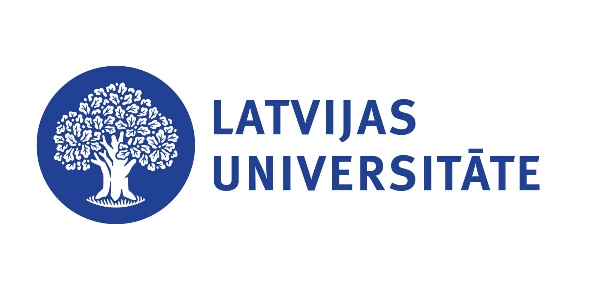 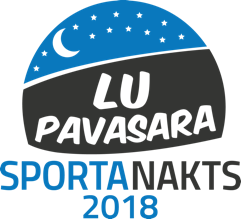 Latvijas Universitātes „LU rudens Sporta nakts 2018”NOLIKUMSMērķi un uzdevumiPopularizēt florbolu, basketbolu, pludmales volejbolu un futbolu Latvijas Universitātē kā spēles, aktīvu atpūtu, veselīgu dzīvesveidu, ar pārliecību, ka šie sporta veidi ir iecienītas komandu sporta spēles, kuras ir viegli pieejamas un spēlējamas jebkurā vietā un laikā. Veicināt šo sporta veidu atpazīstamību LU studentu un darbinieku vidū. Veicināt LU studentu izaugsmi sportā. Noskaidrot „LU rudens Sporta nakts 2018” uzvarētājus florbolā 3 pret 3, futbolā 3 pret 3, strītbolā un pludmales volejbolā.Vieta un laiksTurnīrs norisināsies Elektrum Olimpiskajā centrā (OSC) Rīgā, Grostonas ielā 6b,2018. gada 22. novembrī no plkst. 23:00 līdz plkst. 03:00.Sacensību vadībaSacensības organizē Latvijas Universitātes Sporta centrs (LU SC). Sacensības vada LU SC.DalībniekiPiedalīties var ikviens LU students, Erasmus apmaiņas students studējošs Latvijas Universitātē, LU pasniedzējs vai darbinieks. Viens students drīkst piedalīties tikai vienā sporta veidā!Sporta veidu dalībnieki un izspēleStrītbolsSacensību noriseFakultāti drīkst pārstāvēt vairākas komandas. Katra komanda iesniedz pieteikumu ar minimums 3 (trijiem) un maksimums 4 (četriem) spēlētājiem. Turnīrā maksimālais komandu skaits ir 20.Komandas sacenšas vienādos sastāvos 3 pret 3 uz laukuma, viens spēlētājs var būt maiņā. Komandas sastāvā var būt abu dzimumu pārstāvji. Spēle notiek uz viena groza. Spēlē netiek iesaistīti tiesneši, maču tiesāšanu veic paši spēlētāji. Komandas tiek sadalītas apakšgrupās. Pēc apakšgrupu izspēles labākās komandas spēlē „play off”  turnīru. Spēles laiks - 1 x 8 min. Sacensību organizatori patur tiesības mainīt spēles laiku un izspēles kārtību.Izslēgšanas spēlēs iekļuvušo komandu skaits tiks precizēts pēc pieteikumu iesūtīšanas laika beigām. Pieņemot, ja turnīrā startē maksimālais komandu skaits (20), izspēle būs sekojoša: Pēc apakšgrupu turnīra (4 apakšgrupas pa 5 komandām katrā) sekos izslēgšanas spēles, kurās iekļūs katras apakšgrupas četras labākās komandas. Pārējām komandām turnīrs būs noslēdzies. Pusfinālos zaudējušās komandas spēlē par 3.vietu, komandas, kuras gūst uzvaru – spēlē finālā par 1., 2. vietu. Spēles laikā ir atļauts neierobežots spēlētāju maiņu skaits. Konflikta gadījumos vienpersonisku lēmumu pieņem organizatori - LU SSC.Punktu skaitīšanas sistēma:Par uzvarētu spēli komanda saņem 2 punktus; par zaudējumu – 1 punktus, par neierašanos uz spēli – 0 punktus (neizšķirta gadījumā komandas turpina cīņu līdz pirmajam punktam). Ja apakšgrupu turnīra noslēgumā divām vai vairākām komandām ir vienāds punktu skaits, tad vispirms tiek ņemti vērā savstarpējo maču iznākumi. Ja uzvaru un zaudējumu skaits ir vienāds, tad tiek ņemta vērā gūto un zaudēto punktu starpība šo komandu savstarpējās spēlēs. Ja arī tad rādītāji ir vienādi, tad kopējais apakšgrupā gūto un zaudēto punktu starpība.Pludmales volejbolsSacensību noriseKomandas sastāvā ir 2 spēlētāji (1 sieviete un 1 vīrietis). Maksimālais komandu skaits ir 20 komandas.Spēles notiks pēc starptautiskajiem FIVB pludmales volejbola noteikumiem ar Micasa VLS 300 bumbām. Apakšgrupas spēles notiek līdz 15 punktiem, ar 2 punktu starpību. Sacensību organizatori patur tiesības mainīt spēļu setu, punktu skaitu vai izspēles kārtību. Izslēgšanas spēlēs iekļuvušo komandu skaits tiks precizēts pēc pieteikumu iesūtīšanas laika beigām. Pieņemot, ja turnīrā startē maksimālais komandu skaits, izspēle būs sekojoša: Pēc apakšgrupu turnīra (4 apakšgrupas pa 5 komandām katrā) sekos izslēgšanas spēles, kurās iekļūs katras apakšgrupas divas labākās komandas. Pārējām komandām turnīrs būs noslēdzies. Sacensības tiesā turnīra dalībnieki, kurus nozīmē turnīra organizatori. Sporta zāli un spēļu inventāru (bumbas, tīklus) nodrošina LU SSC. Punktu skaitīšanas sistēmaPar uzvarētu spēli komanda saņemt 2 punktus; par zaudējumu – 1 punktu, par neierašanos uz spēli – 0 punktus. Vienādu punktu summas gadījumā divām vai vairākām komandām, augstāku vietu ieņem tā komanda, kurai:Pēc savstarpējās spēles, (ja ir 2 komandas) ja trīs vai vairākām komandām ir vienāds punktu skaits, tad pēc savstarpējo setu attiecības;Pēc savstarpējo spēļu setu punktu attiecības;Pēc visu spēļu uzvarēto un zaudēto setu attiecības;Pēc visu spēļu uzvarēto un zaudēto setu punktu attiecības.FlorbolsSacensību noriseFakultāti drīkst pārstāvēt vairākas komandas. Katra komanda iesniedz pieteikumu ar minimums 3 (trijiem) un maksimums 6 (sešiem) spēlētājiem + vārtsargs. Turnīrā maksimālais komandu skaits ir 8.Sacensības tiek sarīkotas atbilstoši “LU rudens Sporta nakts 2018’’ nolikumam un spēkā esošajiem Starptautiskās Florbola Federācijas noteikumiem. Komandas sacenšas vienādos sastāvos 3 pret 3 ar vārtsargiem. Ja komandai ir problēmas ar vārtsarga piesaisti pirms turnīra, atzīmējot to pieteikuma anketā, iespēja izmantot organizatoru sarunātus vārtsargus. Spēles laikā ir atļauts neierobežots spēlētāju maiņu skaits. Spēles laiks - 1 x 8 minūtes. Sacensību vadība patur tiesības mainīt spēles laiku un izspēles kārtību. Spēles risināsies uz 10x20m liela laukuma.        Izslēgšanas spēlēs iekļuvušo komandu skaits tiks precizēts pēc pieteikumu iesūtīšanas laika beigām.Izslēgšanas spēlēs neizšķirta gadījumā uzvarētājs tiek noteikts ar trīs pēcspēles metienu/bullīšu palīdzību katrai komandai.Minimālais spēļu skaits katrai komandai ir 4 spēles.LU SSC var palīdzēt ar inventāra (florbola nūju) sagādāšanu, sazinoties ar turnīra organizatoriem savlaicīgi vai atzīmējot to pieteikuma anketā.Punktu skaitīšanas sistēma:Par uzvaru – 3 punkti, par neizšķirtu – 2 punkti, par zaudējumu – 1 punkts, par neierašanos uz spēli – 0 punkti. Vienādu punktu summas gadījumā divām vai vairākām komandām, augstāku vietu ieņem tā komanda, kurai:labāki rādītāji savstarpējās spēlēs (punkti, vārtu starpība, gūtie vārti),vairāk uzvaras visās spēlēs,labāka iegūto un zaudēto vārtu starpība visās spēlēs,vairāk gūto vārtu visās spēlēs.FutbolsSacensību noriseFakultāti drīkst pārstāvēt vairākas komandas. Katra komanda iesniedz pieteikumu ar minimums 3 (trijiem) un maksimums 6 (sešiem) spēlētājiem. Turnīrā maksimālais komandu skaits ir 20.Sacensības tiek sarīkotas atbilstoši “LU rudens Sporta nakts 2018’’ nolikumam un spēkā esošajiem UEFA futbola noteikumiem. Komandas sacenšas vienādos sastāvos 3 pret 3 bez vārtsargiem. Spēles laikā ir atļauts neierobežots spēlētāju maiņu skaits. Spēles laiks - 1 x 7 minūtes. Sacensību vadība patur tiesības mainīt spēles laiku un izspēles kārtību. Sacensības tiesā LU SSC pārstāvji. Spēles notiek uz cietā indoor laukuma seguma (Elektrum OC 2.sporta spēļu zāle).Izslēgšanas spēlēs iekļuvušo komandu skaits tiks precizēts pēc pieteikumu iesūtīšanas laika beigām. Pieņemot, ja turnīrā startē maksimālais komandu skaits, izspēle būs sekojoša: Pēc apakšgrupu turnīra (4 apakšgrupas pa 5 komandām katrā) sekos izslēgšanas spēles, kurās iekļūs katras apakšgrupas divas labākās komandas. Pārējām komandām turnīrs būs noslēdzies. Izslēgšanas spēlēs neizšķirta gadījumā uzvarētājs tiek noteikts ar trīs pēcspēles izgājienu sēriju katrai komandai.Minimālais spēļu skaits katrai komandai ir 4 spēles.Punktu skaitīšanas sistēma:Par uzvaru – 3 punkti, par neizšķirtu – 2 punkti, par zaudējumu – 1 punkts, par neierašanos uz spēli – 0 punkti. Vienādu punktu summas gadījumā divām vai vairākām komandām, augstāku vietu ieņem tā komanda, kurai:labāki rādītāji savstarpējās spēlēs(punkti, vārtu starpība, gūtie vārti),vairāk uzvaras visās spēlēs,labāka iegūto un zaudēto vārtu starpība visās spēlēs,vairāk gūto vārtu visās spēlēs.	Apbalvošana1.–3. vietu ieguvēji katrā sporta veidā tiek apbalvoti ar medaļām, diplomiem un balvām no atbalstītājiem. Visu sporta veidu 1.vietu ieguvēji saņems nakts turnīra specbalvu no Latvijas Florbola savienības – biļetes uz vienu Pasaules florbola čempionāta spēli ar Latvijas izlases līdzdalību.PieteikumiPieteikums par dalību turnīrā jānosūta līdz 21. novembra plkst. 23:59 elektroniski uz e-pastu naktsturniri.lu@gmail.com. Tāpat pieteikums drukātā formātā jāiesniedz turnīra organizētājiem pirms sacensību sākuma, ierodoties komandai pilnā sastāvā un uzrādot studentu apliecības.Pieteikuma anketa atrodama: www.lu.lv/sportsPapildus informācijaDalība turnīrā ir bez maksas. Visus organizatoriskos izdevumus sedz LU Sporta centrs.Vienas komandas visiem spēlētājiem jābūt vienas krāsas krekliem, kā arī pēc izvēles spēļu formas var pielāgot komandas izvēlētajai tematikai.Uz turnīru OBLIGĀTI jāņem līdzi studenta apliecība, lai organizatori varētu pārbaudīt jūsu piederību Latvijas Universitātei.Aktuālākos jaunumus par turnīru var uzzināt:facebook.com (facebook.com/lunaktsturniri)ATBALSTA: 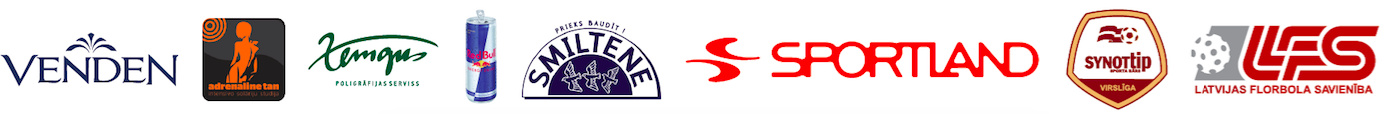 